Attività bambini di 5 anni.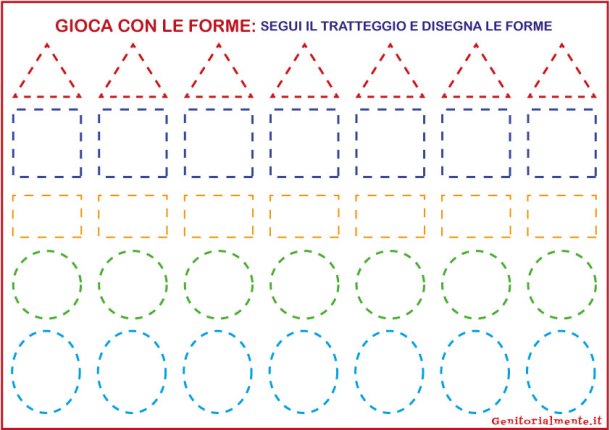 